Pankov Vladimir VikorovichGeneral details:Experience:Documents and further information:I have all 3d officers documents and in this year finished education by bachelor. I would like to join in 3d officer rank.Position applied for: 3rd OfficerDate of birth: 28.07.1994 (age: 23)Citizenship: UkraineResidence permit in Ukraine: YesCountry of residence: UkraineCity of residence: KyivContact Tel. No: +38 (054) 485-27-57 / +38 (096) 069-10-67E-Mail: vavo-94@mail.ruU.S. visa: NoE.U. visa: NoUkrainian biometric international passport: Not specifiedDate available from: 03.08.2016English knowledge: GoodMinimum salary: 1000 $ per month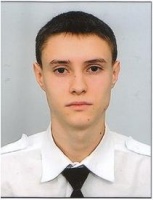 DocumentNumberPlace of issueDate of expiryCivil passportMB491203-00.00.0000Seamanâs passportAB497080Nikolaev28.05.2018Tourist passportEX753274Kyiv00.00.0000PositionFrom / ToVessel nameVessel typeDWTMEBHPFlagShipownerCrewingDeck Cadet07.10.2015-09.05.2016ColumbaBulk Carrier56530MAN Diesel8500 kWMarshall IslandsEagleVShipsDeck Cadet12.05.2014-30.08.2014HadjybeiPassenger Ship83Sulcer2x570UASoleksDeck Cadet07.06.2013-30.08.2013HadjybeiPassenger Ship83Sulcer2x570UASoleks